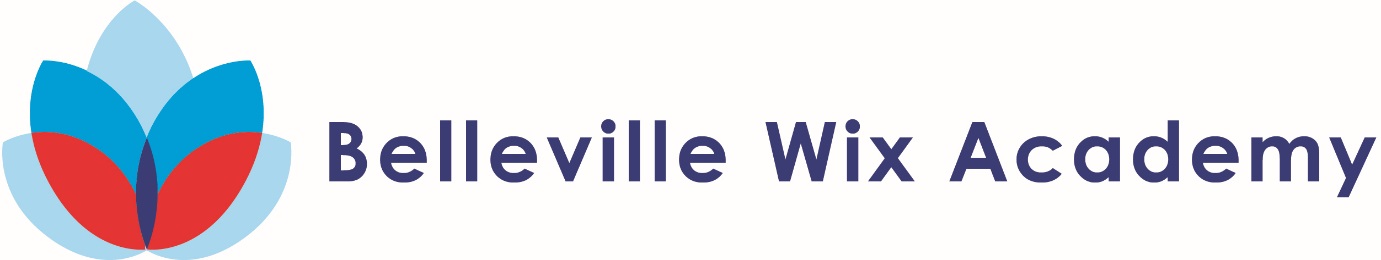 Year 1 Art 2018-19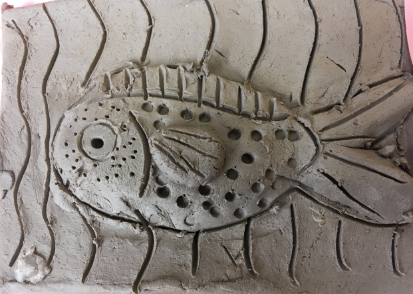 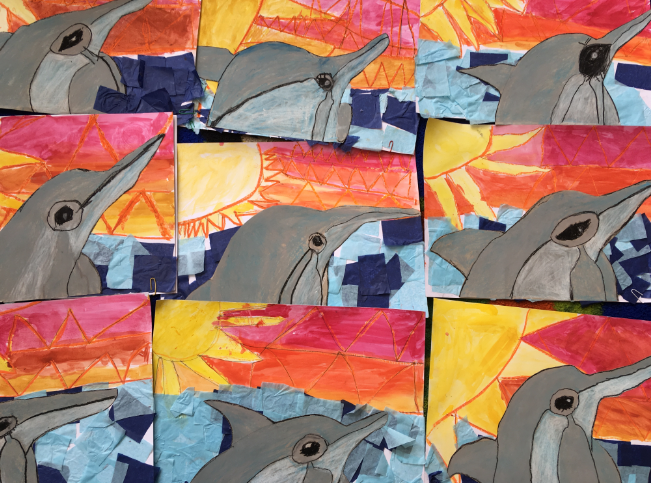 